Просјечна плата након опорезивања у мају 981 КМНајвиша просјечна плата након опорезивања у подручју Финансијске дјелатности и дјелатности осигурања, 1 515 КМ, а најнижа у подручју Дјелатности пружања смјештаја, припреме и послуживања хране, хотелијерство и угоститељство, 690 КМПросјечна мјесечна плата након опорезивања у Републици Српској исплаћена у мају 2021. године износила је 981 КМ, док је просјечна мјесечна бруто плата износила 1 524 КМ. Просјечна плата након опорезивања исплаћена у мају 2021. у односу на исти мјесец претходне године номинално је већа за 3,3%, а реално за 1,8%, док је у односу на април 2021. номинално већа за 0,4%, а реално за 0,2%.Посматрано по подручјима, у мају 2021. године највиша просјечна плата након опорезивања исплаћена је у подручју Финансијске дјелатности и дјелатности осигурања и износила је 1 515 КМ, а најнижа просјечна плата након опорезивања у мају 2021. исплаћена је у подручју Дјелатности пружања смјештаја, припреме и послуживања хране, хотелијерство и угоститељство, 690 КМ.У мају 2021. године, у односу на мај 2020, сва подручја остварила су номинални раст плате након опорезивања, а  највећи раст забиљежен је у подручјима Информације и комуникације 11,5%, Умјетност, забава и рекреација 9,8% и Остале услужне дјелатности 8,3%.     		                KM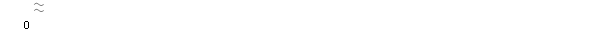 Графикон 1. Просјечнe платe након опорезивања, по мјесецимаМјесечна инфлација у мају 2021. године 0,2%Годишња инфлација (V 2021/V 2020) 1,5%Цијене производа и услуга које се користе за личну потрошњу у Републици Српској, мјерене индексом потрошачких цијена, у мају 2021. године у односу на претходни мјесец у просјеку су више за 0,2%, док су у односу на исти мјесец претходне године у просјеку више за 1,5%.Од 12 главних одјељака производа и услуга, више цијене на годишњем нивоу забиљежене су у седам, ниже цијене у четири, док су цијене у једном одјељку остале непромијењене. Највећи годишњи раст цијена у мају 2021. године, забиљежен је у одјељку Превоз 9,7%, због виших цијена у групи Горива и мазива од 18,3%, затим у одјељку Алкохолна пића и дуван 1,6%, усљед виших цијена у групи Дуван од 2,1%, потом у одјељку Храна и безалкохолна пића 1,2%, усљед повећања у групи Уља и масноће од 21,0%, затим у одјељку Намјештај и покућство 1,2%, због виших цијена у групама Намјештај и комади намјештаја од 2,3% и Мали алати за домаћинство од 1,3%, затим у одјељку Становање 0,9%, усљед повећања у групи Течна горива од 26,4%. Повећање од 0,3% забиљежено је у одјељку Ресторани и хотели, усљед виших цијена у групи Услуге у ресторанима и кафићима од 0,3%, док је повећање од 0,2% забиљежено у одјељку Рекреација и култура због виших цијена у групи Кућни љубимци и са њима повезани производи од 3,6%.У одјељку Здравство цијене су у просјеку остале непромијењене.Највећи пад цијена на годишњем нивоу, у мају 2021. године, забиљежен је у одјељку Одјећа и обућа 7,7%, усљед сезонских снижења конфекције и обуће током године, док је смањење од 0,2% забиљежено у одјељку Остала добра и услуге због нижих цијена у групи Остале личне ствари од 2,7%. Ниже цијене од по 0,1% забиљежене су у одјељку Комуникације, усљед смањења у групи Телефонска и телефакс опрема од 2,7% и у одјељку Образовање, због снижења у групи Предшколско образовање од 1,4%.Графикон 2. Мјесечна и годишња инфлацијаКалендарски прилагођена индустријска производња (V 2021/V 2020) већа 19,9%Десезонирана индустријска производња (V 2021/IV 2021) мања 4,8%Календарски прилагођена индустријска производња у Републици Српској у мају 2021. године у поређењу са мајем 2020. године већа је за 19,9%. У истом периоду у подручју Производњa и снабдијевањe електричном енергијом, гасом, паром и климатизацијa остварен је раст од 31,9%, у подручју Прерађивачкa индустријa раст од 18,5%, док је у подручју Вађењe руда и камена забиљежен пад од 9,6%. Десезонирана индустријска производња у мају 2021. године у поређењу са априлом 2021. године мања је за 4,8%. У истом периоду у подручју Прерађивачкa индустрија забиљежен пад од 0,4%, у подручју Производњa и снабдијевањe електричном енергијом, гасом, паром и климатизацијa пад од 4,7% и у подручју Вађењe руда и камена пад од 11,5%.  Графикон 3. Индекси индустријске производње, мај 2017 – мај 2021. (2015=100)Број запослених у индустрији (V 2021/IV 2021) већи за 0,2%Број запослених у индустрији у мају  2021. године у односу на април 2021. године већи је за 0,2%, у односу на просјечан мјесечни број запослених у 2020. години мањи је за 1,5% и у односу на исти мјесец прошле године мањи је за 1,6%. Број запослених у индустрији у периоду јануар – мај 2021. године, у односу на исти период прошле године мањи је за 2,7%. У истом периоду у подручју Вађење руда и камена забиљежен је пад од 0,6%, у подручју Прерађивачка индустрија пад од 1,5% и у подручју Производња и снабдијевање електричном енергијом, гасом, паром и климатизација забиљежен пад од 11,3%. Извоз (I-V 2021/I-V 2020) порастао за 26,3%, а увоз за 18,9%Покривеност увоза извозом 80,1%У периоду јануар - мај 2021. године остварен је извоз у вриједности од једну милијарду и 641 милион КМ, што је за 26,3% више него у периоду јануар - мај 2020. године, те увоз у вриједности од двије милијарде и 48 милиона КМ, што је за 18,9% више него у периоду јануар - мај 2020, док је проценат покривености увоза извозом износио 80,1%.У мају 2021. године остварен је извоз у вриједности од 334 милиона КМ, што је за 32,4% више него у истом мјесецу 2020. године, те увоз у вриједности од 453 милиона КМ што је за 35,7% више него у мају 2020. године.У погледу географске дистрибуције робне размјене Републикe Српскe са иностранством, у периоду јануар - мај 2021. године, највише се извозило у Хрватску и то у вриједности од 252 милиона КМ, односно 15,3% и у Италију 241 милион КМ, односно 14,7% од укупно оствареног извоза. У истом периоду, највише се увозило из Србије и то у вриједности од 370 милионa КМ, односно 18,1% и из Италије, у вриједности од 306 милиона КМ, односно 14,9% од укупно оствареног увоза.Посматрано по групама производа, у периоду јануар - мај 2021. године, највеће учешће у извозу остварује електрична енергија са 138 милиона КМ, што износи 8,4% од укупног извоза, док највеће учешће у увозу остварују лијекови, са укупном вриједношћу од 86 милиона КМ, што износи 4,2% од укупног увоза. Графикон 4. Извоз и увоз по мјесецима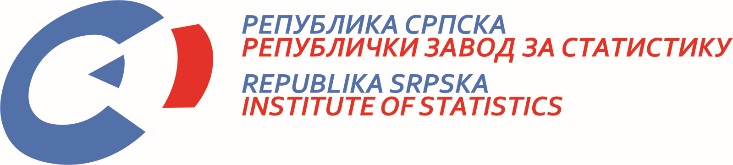            22. VI 2021. Број 194/21 САОПШТЕЊЕ ЗА МЕДИЈЕ јун 2021.МАТЕРИЈАЛ ПРИПРЕМИЛИ: Статистика радаБиљана Глушацbiljana.glusac@rzs.rs.ba Статистика цијена Славица Кукрићslavica.kukric@rzs.rs.baСтатистика индустрије и рударства Биљана Јеличићbiljana.jelicic@rzs.rs.ba; Статистика спољне трговине Владимир Ламбетаvladimir.lambeta@rzs.rs.baСаопштење припремило одјељење за публикације, односе са јавношћу и повјерљивост статистичких податакаРадосав Савановић, в.д. директора Завода, главни уредникВладан Сибиновић, начелник одјељења Република Српска, Бања Лука, Вељка Млађеновића 12дИздаје Републички завод за статистикуСаопштење је објављено на Интернету, на адреси: www.rzs.rs.baтел. +387 51 332 700; E-mail: stat@rzs.rs.baПриликом коришћења података обавезно навести извор